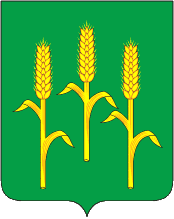 УТВЕРЖДЕН 
решением  Городской Думы от 17.06.2020   №24План работы Городской Думы на 11 полугодие 2020 г.№ВопросыКто готовитДокладываетПриглашенныеДатаЗаседания Городской Думы1.Об итогах работы административной комиссии в 2019 годуКомиссия по благоустройствуГлава администрации, председатель административной комиссииПрокурор районаЗам. редактора районной газеты «Восход»июль2.О ходе реализации   муниципальной целевой программыгородского поселения «Город Мещовск» «Благоустройство территории городского поселения «Город Мещовск»Выездное заседание в д. КазаковкаКомиссия по благоустройствуЭксперт  администрацииВыборнова Е.А.Прокурор районаЗам. редактора районной газеты «Восход»сентябрь3.О ходе выполнения муниципальной программы по благоустройству дворовых территорий и общественных мест в поселенииКомиссия по социально-бытовым вопросамПрокурор районаЗам. редактора районной газеты «Восход»октябрь4.О ходе ремонта автомобильных дорог в городском поселенииРабочая группаБашков Н.К.Битиева Л.Е.Галушкин А.П.ВедехинаТарасов С.И.- специалист городской администрацииПрокурор районаЗам. редактора районной газеты «Восход»октябрь5.О проекте местного бюджета МО ГП «Город Мещовск» на 2021 год и плановый период 2022-2023 гг.Комиссия по бюджету, финансам, налогамЕгорова М.С.-зам.главы администрацииПрокурор районаЗам. редактора районной газеты «Восход»ноябрь6.Об утверждении местного бюджета на 2021 год и плановый период 2022-2023 гг.Комиссия по бюджету, финансам, налогамЕгорова М.С.-зам.главы администрацииПрокурор районаЗам. редактора районной газеты «Восход»декабрьПубличные слушанияДепутатские комиссииПо мере необходимостиЗаседания постоянно действующих депутатских комиссийПредседатели комиссийНе реже одного раза в месяцОтчеты комиссий о выполнении наказов избирателейПредседатели комиссий1.Комиссия по социальным вопросамПредседатель комиссиймарт2.Комиссия по контролю за выполнением муниципальных заказовПредседатель комиссийапрель3.Комиссия по благоустройствуПредседатель комиссийапрель4. Контрольно-ревизионная комиссия Председатель комиссиймай5.Комиссия по бюджету, финансам и налогамПредседатель комиссийиюньВстречи с избирателями, прием гражданежемесячно1.Глава поселения Голикова Г.Е.Последняя среда каждогомесяца2.Депутаты Городской ДумыПо графикуКультурно-массовые мероприятия- Дни села-День городаПо мере возможности в связи с COVID-19Встреча депутатов с представителями уличных комитетов, органами территориального общественного самоуправления, старостами